Группа № 4: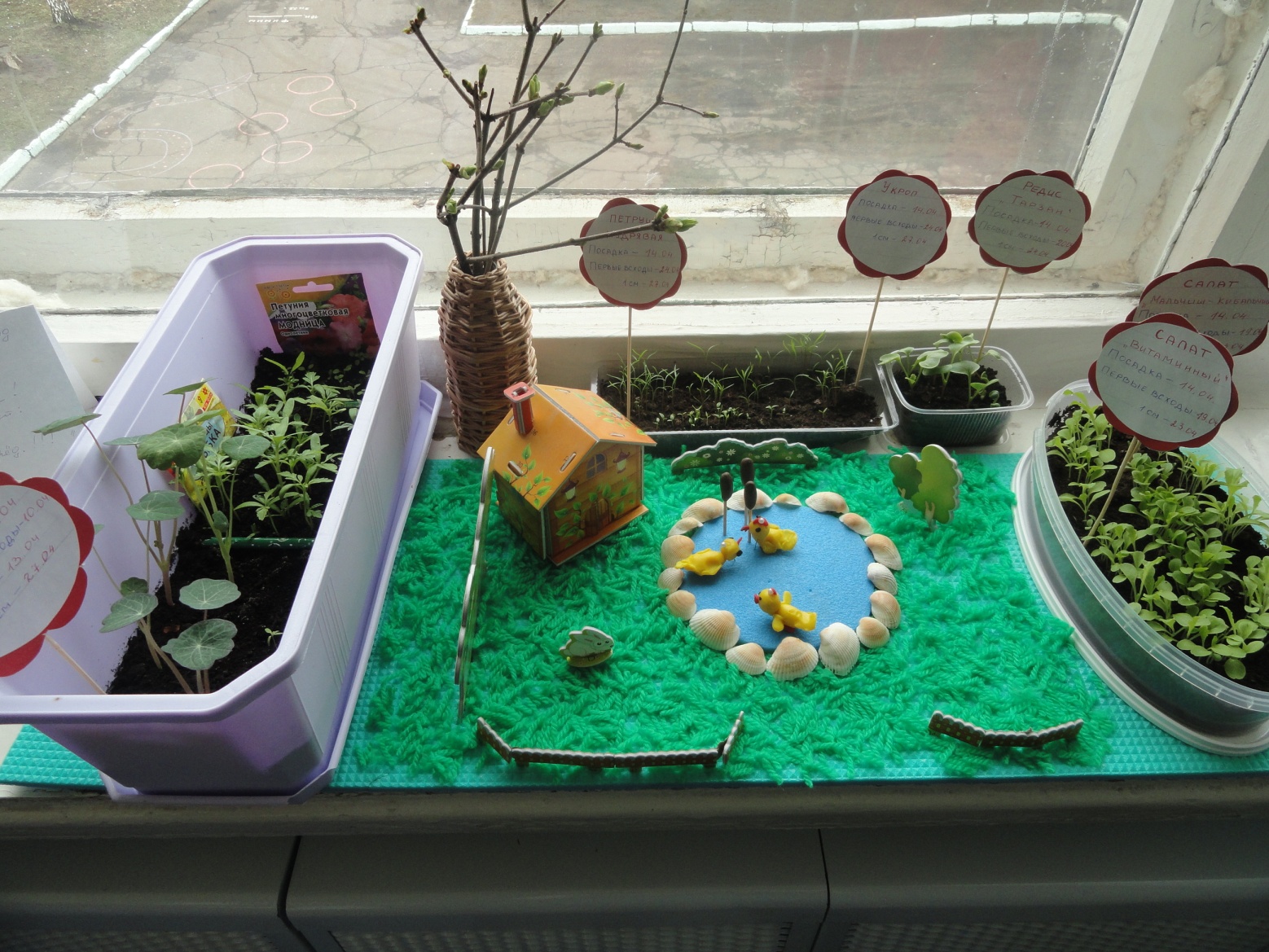 Группа № 10: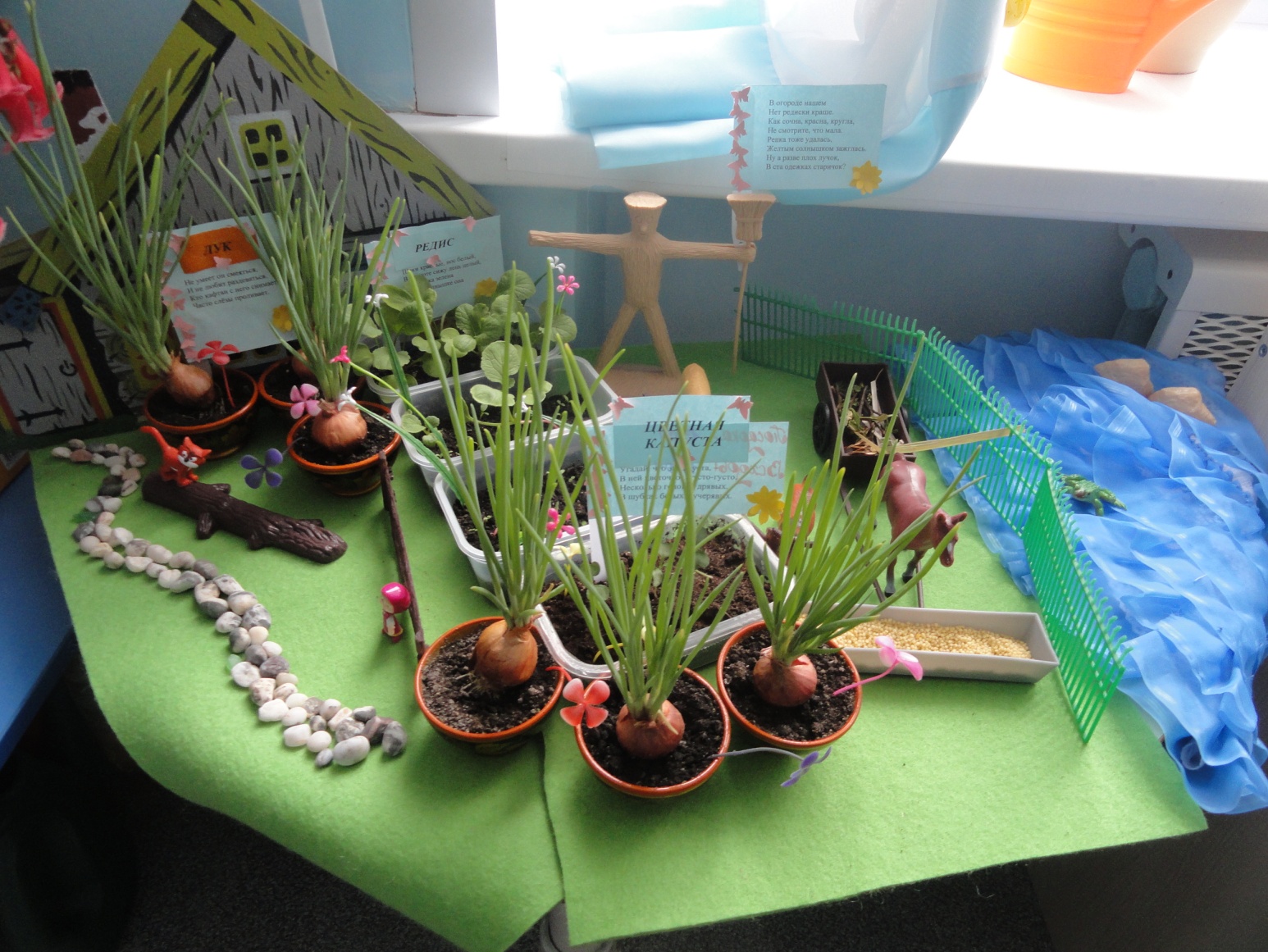 